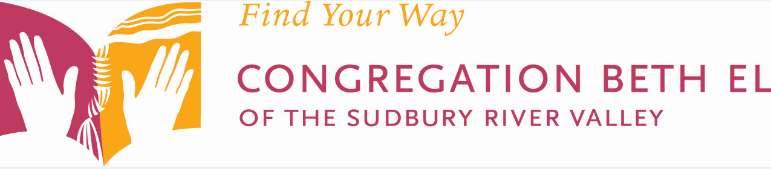 Membership InformationWelcome to Congregation Beth El.  We are delighted you have chosen to become part of our community.  We hope that you will find membership an enriching experience and encourage you to explore the diverse opportunities for Jewish expression that Beth El offers.  Please call upon our clergy, staff, and lay leaders whenever we can assist you in becoming part of our community. All information in this application will be treated confidentially.  Please call our office at 978-443-9622 if you have any questions or need assistance in filling out this application.Welcome to Congregation Beth El SudburyBeth El is a spiritually committed community, wrestling with God in public discourse and in private searches. Within our unpretentious walls, we nurture the souls of all our members -- children and adults -- with joyful prayer and passionate study of Torah.Beth El is a congregation alive with questions and songs, a place that often rings with laughter, but also a place where tears are treated with tender respect. In English and in Hebrew, we seek to grow in connection with our past, and to discover Jewish meaning in our future.Everyone at Beth El is a student. And at Beth El, everyone is a model, a mentor and a teacher. Beth El is an open community that cherishes the diversity of our membership.We welcome all races, ages, sexual orientations, family constellations, and backgrounds. As liberal Jews, we make different choices in practice, we hold different beliefs, but we are united in the goal of making Judaism real in our daily lives and in our family life. Jewish teachings and values propel us into the larger community, where we try to be God’s partner in the work of repairing the world: Tikkun Olam, and in the project of fostering all of Jewish life. Klal Yisrael, in the land of Israel, in our nation, and around the planet.The miracle of creation is ongoing, revealing itself in change and growth. Grounded by the bedrock of Jewish tradition, and in sacred partnership with our staff, Beth El is committed to the future. Congregation Beth El of the Sudbury River Valley is a member of the Union for Reform Judaism.Applicant 1:   I, _______________________________________________________________,am applying to become a member of Congregation Beth ElSignature_____________________________________Date________________Applicant 2:   I, _______________________________________________________________,am applying to become a member of Congregation Beth ElSignature_____________________________________Date________________Personal InformationPersonal InformationPersonal InformationAdult 1Adult 2Gender He  She  They  Other He  She  They  OtherTitle Mr.  Mrs.  Ms. Other___ Mr.   Mrs.  Ms. Other___Full NameBy what first name do you wish to be addressed Personal Status Single   Married ________(date) Partnered   Divorced  Widowed   Other __________ Single   Married ________(date) Partnered   Divorced  Widowed   Other __________Full Hebrew NameExample: David ben Yaakov V’ShiraDate of BirthBirthplaceSpecial Accommodations needed Visual impairment       (large print prayer book)          Physically challenged Other Visual impairment       (large print prayer book)          Physically challenged OtherJewish Community AffiliationsContact InformationContact InformationContact InformationContact InformationContact InformationContact InformationAdult 1Check preferred numberAdult 2Adult 2Check preferred numberHome PhoneCell PhoneWhich phone would you like listed in member directory? (only available to Beth El members) Which phone would you like listed in member directory? (only available to Beth El members) Which phone would you like listed in member directory? (only available to Beth El members) Which phone would you like listed in member directory? (only available to Beth El members) Which phone would you like listed in member directory? (only available to Beth El members) Which phone would you like listed in member directory? (only available to Beth El members) Circle one:        Home              Cell               BothCircle one:        Home              Cell               BothCircle one:        Home              Cell               BothCircle one:        Home              Cell               BothCircle one:        Home              Cell               BothCircle one:        Home              Cell               BothEmail address I would like to receive temple communications via email I would like to receive temple communications via email I would like to receive temple communications via email I would like to receive temple communications via email I would like to receive temple communications via emailHow would you like your name(s) to appear on Temple mailings?  We will do our best to accommodate your request within system capabilities.How would you like your name(s) to appear on Temple mailings?  We will do our best to accommodate your request within system capabilities.How would you like your name(s) to appear on Temple mailings?  We will do our best to accommodate your request within system capabilities.How would you like your name(s) to appear on Temple mailings?  We will do our best to accommodate your request within system capabilities.How would you like your name(s) to appear on Temple mailings?  We will do our best to accommodate your request within system capabilities.How would you like your name(s) to appear on Temple mailings?  We will do our best to accommodate your request within system capabilities.Name(s)AddressCity, State, ZipEmergency Contact InformationEmergency Contact InformationEmergency Contact InformationAdult 1Adult 2Emergency ContactPhoneRelationshipAddressCity, State, ZipPhysicianPhysician PhoneChildren’s Physician (if applicable)Children’s Physician Phone NumberReligious BackgroundReligious BackgroundReligious BackgroundAdult 1Adult 2Religious background in which you were raised Reform  Conservative Orthodox Other_______________ Jewish unaffiliated Reform  Conservative Orthodox Other_______________ Jewish unaffiliatedCurrent ReligionIf you became Jewish as an adult Date, Congregation, CityBar/Bat Mitzvah (if applicable)Date, Congregation, CityDo you read Torah?Congregation most recently or currently affiliated withPlease list any relatives who are members of Beth ElYahrzeit Information (please list yahrzeits you wish to observe for the following: parent/s, sibling/s, spouse, child)Yahrzeit Information (please list yahrzeits you wish to observe for the following: parent/s, sibling/s, spouse, child)Yahrzeit Information (please list yahrzeits you wish to observe for the following: parent/s, sibling/s, spouse, child)Yahrzeit Information (please list yahrzeits you wish to observe for the following: parent/s, sibling/s, spouse, child)Yahrzeit Information (please list yahrzeits you wish to observe for the following: parent/s, sibling/s, spouse, child)Name of ObserverName and Gender of DeceasedEnglish Date of Death  (if known, include whether before or after sunset)Observe Hebrew or English Date?Relationship of Deceased to ObserverChildren’s InformationChildren’s InformationChildren’s InformationChildren’s InformationChildren’s InformationGender (circle one)Child 1He/him    she/herThey/themOtherChild 2He/him    she/herThey/themOtherChild 3He/him    she/herThey/themOtherChild 4He/him    she/herThey/themOtherFirst and middle nameLast name (if different)Hebrew name(if known)Birth DateGrade in schoolAddress (if not living with you)Is this child being raised in the Jewish faith?Yes         No     Yes         No     Yes         No     Yes         NoWill this child attend religious school at Beth El?     Yes         No     Yes         No     Yes         No     Yes         NoDoes child attend Jewish day school? Where?Does child attend Jewish summer camp? If so, which?If previously attended Religious School,Congregation/CityOpportunities for ParticipationOpportunities for ParticipationOpportunities for ParticipationAt Congregation Beth El, we see membership in our community as an opportunity to become involved spiritually, intellectually and socially. We encourage members to participate in whatever aspects of life in our community meet their needs.  Our staff and leadership stand ready to help you find paths into the life of our congregation in whatever ways are meaningful to you.  Please indicate which areas interest you by checking the appropriate box or boxes below. Your participation will help strengthen our community and will make your Beth El experience even more rich and meaningful.At Congregation Beth El, we see membership in our community as an opportunity to become involved spiritually, intellectually and socially. We encourage members to participate in whatever aspects of life in our community meet their needs.  Our staff and leadership stand ready to help you find paths into the life of our congregation in whatever ways are meaningful to you.  Please indicate which areas interest you by checking the appropriate box or boxes below. Your participation will help strengthen our community and will make your Beth El experience even more rich and meaningful.At Congregation Beth El, we see membership in our community as an opportunity to become involved spiritually, intellectually and socially. We encourage members to participate in whatever aspects of life in our community meet their needs.  Our staff and leadership stand ready to help you find paths into the life of our congregation in whatever ways are meaningful to you.  Please indicate which areas interest you by checking the appropriate box or boxes below. Your participation will help strengthen our community and will make your Beth El experience even more rich and meaningful. Adult Learning Holiday Celebrations and/or decoration Havurah Budget and Finance Assisting with office work Informal Youth Activities Social Action & Mitzvah Projects Religious School Library Communications & Publicity Caring Community Bulletin Writing, Editing Maintenance & Building Repair Membership Fund Raising Music – Choir or Band Ritual Committee Grant Writing Tzedakah Collective OtherSpecial SkillsSpecial SkillsSpecial Skills Cooking Music Painting Gardening Electrical Public Relations Israeli Dancing Plumbing Driving   	 Carpentry  Sewing/Needlework Art Travel Fundraising Marketing OtherGetting to know youWhat are your passions?  What are your interests?